DOLNOŚLĄSKI ZWIĄZEK PIŁKI RĘCZNEJ50 – 529   Wrocław,   ul. Borowska 1-3tel/fax  071 / 367 79 28   tel  071 / 33 79 321NIP  899 – 24 – 46 – 222e-mail:   dzpr@dzpr.eu       www.dzpr.euKonto: Dolnośląska Federacja Sportu  Bank Millennium S.A. 22 1160 2202 0000 0002 2730 5164 =============================================================================                         Wrocław, dnia 02.01.2018 r.DZPR powołuje na konsultację Kadry Wojewódzkiej Juniorek w Legnicy w dniach               13-18.01.2018 r. następujące zawodniczkiTrenerzyElżbieta Szczepaniak  Renata Jastrzębska    Mieczysław Olejnik      Zbiórka zawodniczek w dniu 13.01.2018r. o godz. 15.00. Legnica ul. Tarasa Szewczenki 10
(wejście od ul. Sejmowej)Zakończenie w dniu 18.01.2018r. ok. godz. 12. 00 	Trener koordynator DZPR          /-/ Mieczysław OlejnikLPNAZWISKOIMIĘKLUB1.DydekAlicjaMKS Zagłębie Lubin2.NiemczykEmiliaMKS Zagłębie Lubin3.MalinowskaMariaMKS Zagłębie Lubin4.GowinOliwiaMKS Zagłębie Lubin5.CymanJoannaUKS Dziewiątka Legnica6.WojciechowskaNikolaUKS Dziewiątka Legnica7.ŚcisłowiczWeronikaUKS Dziewiątka Legnica8.AdamczykJuliaUKS Dziewiątka Legnica9.IlnickaWiktaUKS Dziewiątka Legnica10.JankowskaWiktoriaMKS Victoria Świebodzice11.KamińskaKorneliaMKS Victoria Świebodzice12.DąbrowskaMartynaUKS Jedynka Dzierżoniów13.Jesionek-WróblewskaZuzannaKPR Jelenia Góra14.BanasikZuzannaKPR Jelenia Góra  15.JaroszNikolaKPR Jelenia Góra  16.TatarenkoNataliaKPR Jelenia Góra  17.HarhalaKingaLKPR MOTO – JELCZ Oława18.PadulaJuliaLKPR MOTO – JELCZ OławaREZERWA21.KałużnyZuzannaMKS Zagłebie Lubin22.ProkopZuzannaUKS Jedynka Dzierżoniów23.WronkowskaAleksandraKPR Jelenia Góra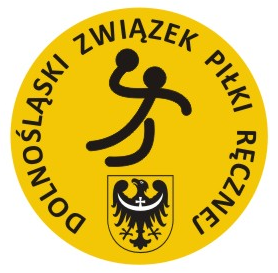 